Сечения тетраэдра и параллелепипеда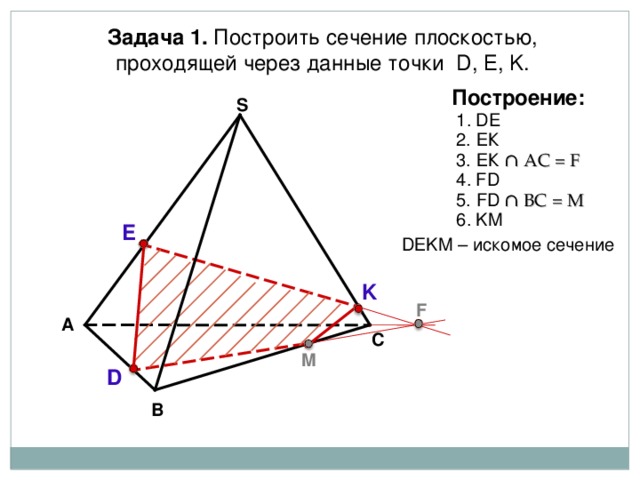 Задача 1. Построить сечение плоскостью, проходящей через данные точки D, Е, K .Построение:S1 . DE2. ЕК3. ЕК ∩ АС = F4 . FD5. FD ∩ B С = M6 . KMED Е K М – искомое сечениеKFАСMDВ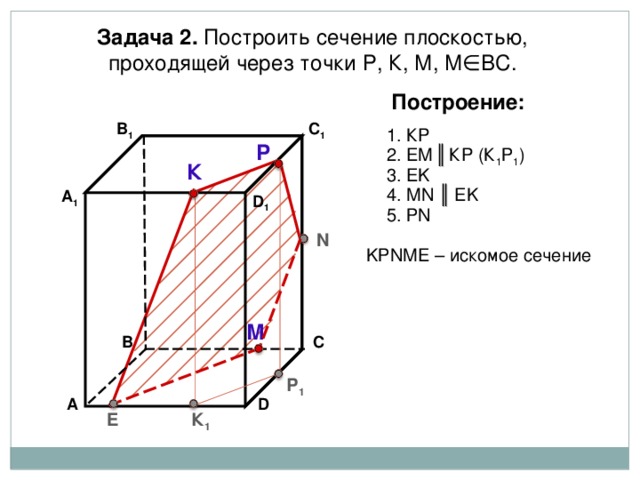 Задача 2. Построить сечение плоскостью, проходящей через точки Р, К, М, М∈ВС.Построение:В 1C 11. К PР2. EM ║ К P (К 1 Р 1 )К3. EK4. М N ║ EKА 1D 15. Р NNK Р N М E – искомое сечениеМВСР 1АDК 1EЗадача 2 Построить сечение параллелепипедаПостроить сечение параллелепипеда AD1 плоскостью Р1Р2Р3, где  (рис. 6).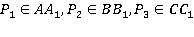 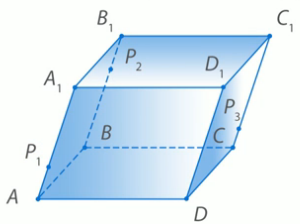 Рис. 6.Комментарий. В этой и в следующих задачах вид сечения зависит от расположения точек. Например, если бы в задачи 2 расположение точек было бы другим, то и сечение получилось бы иным. И соответственно, площадь сечения параллелепипеда нужно было бы считать по разным формулам.Решение:1 способ (рис. 7)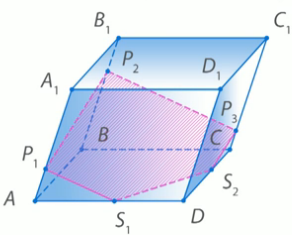 Рис. 7.Соединим точки Р1и Р2 и получим прямую Р1Р2 – линию пересечения плоскости АВВ1 и секущей плоскости.Соединим точки Р3и Р2 и получим прямую Р3Р2 – линию пересечения плоскости СВВ1 и секущей плоскости.Если две параллельные плоскости АDD1 и BCC1 рассечены третьей плоскостью (секущей плоскостью), то линии их пересечения параллельны. Поэтому, проведем прямую Р1S1 параллельно Р3Р2, .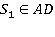 Если две параллельные плоскости АВВ1 и DCC1 рассечены третьей плоскостью (секущей плоскостью), то линии их пересечения параллельны. Поэтому, проведем прямую P3S2 параллельно P1P2, .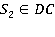 Соединим точки S1 и S1. Пятиугольник Р1Р2Р3S2S1- искомое сечение.Задача 3 Построить сечение параллелепипедаИзобразите параллелепипед АВСDА1B1C1D1 и отметьте точку М грани АА1В1В. Постройте сечение параллелепипеда, проходящее через точку М параллельно:а) плоскости основания ABCDб) плоскости BDD1.Решение:а) Заметим, что секущая плоскость и плоскость АВС пересекаются третьей плоскостью АВВ1. Значит, линии пересечения параллельны. Поэтому через точку М проведем прямую М1М2 параллельно АВ (рис. 9),  , . М1М2– это линия пересечения секущей плоскости и грани АВВ1А1.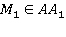 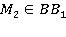 Проведем прямую М2М3 параллельно ВС,  .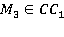 Проведем прямую М3М4 параллельно CD,  .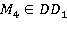 Соединим точки М1 и М4. М1М2М3М4 – искомое сечение.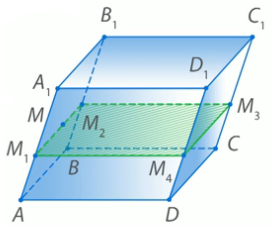 Рис. 9.Задача 4 Построить сечение параллелепипедаПостройте сечение параллелепипеда AD1 плоскостью ACM, где . Определите вид полученного сечения.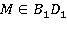 Решение: (рис. 11)Параллельные плоскости АВСD и А1B1C1D1  рассечены плоскостью сечения по параллельным прямым. Значит, через точку М нужно провести прямую NK параллельно АС, .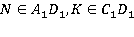 Соединим точки A и N, K и C. ANKC – искомое сечение. ANKC – трапеция, так как NK || AC.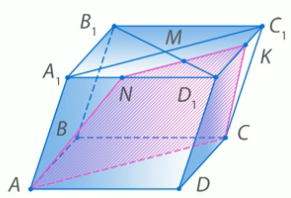 Рис. 11.Постройте сечения, проходящие через точки .Задание 1:
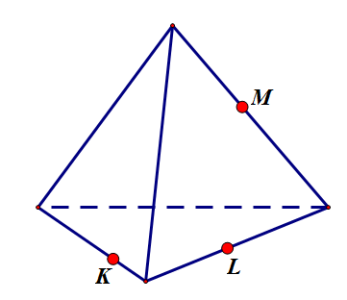 Подсказка. скрыть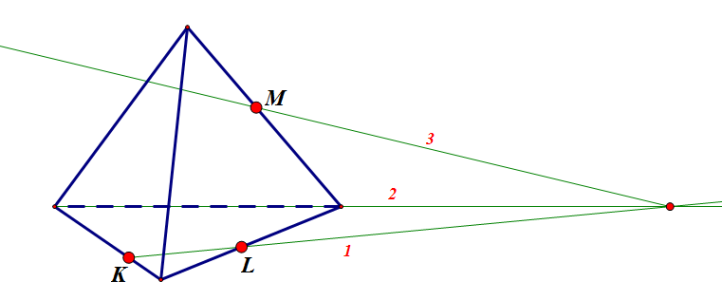 Ответ. скрыть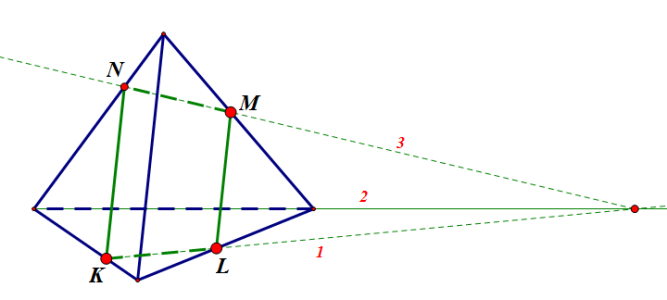 Задание 2: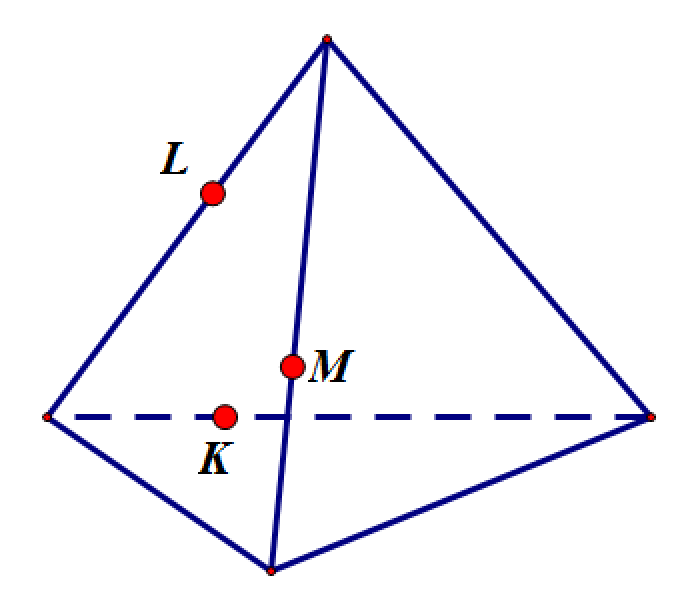 Задание 3: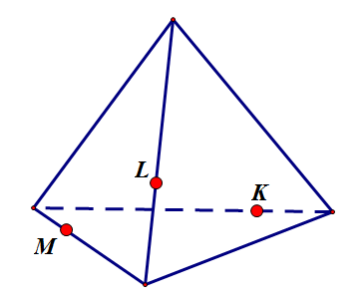 Задание 4: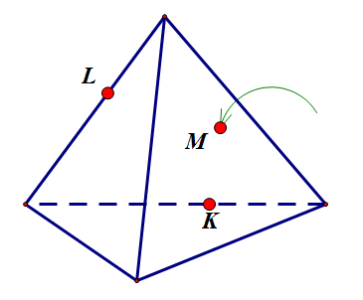 Задание 5: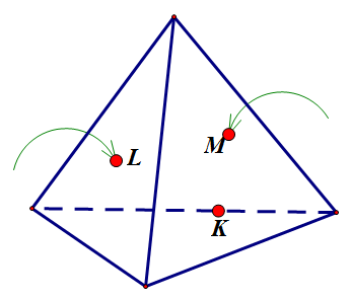 Подсказка: показатьОтвет: показатьЗадание 6: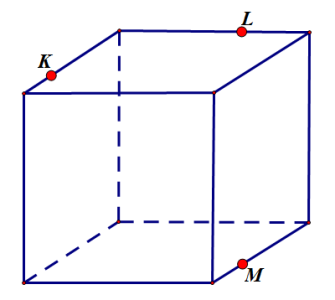 Задание 7: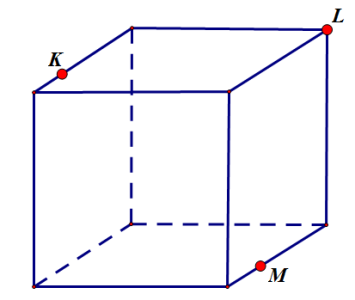 Задание 8: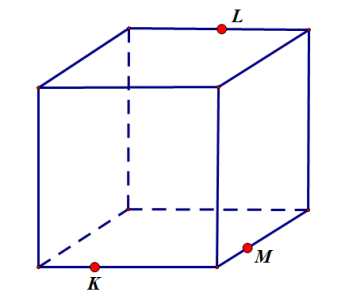 Задание 9: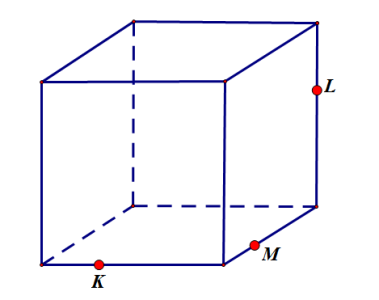 Задание 10: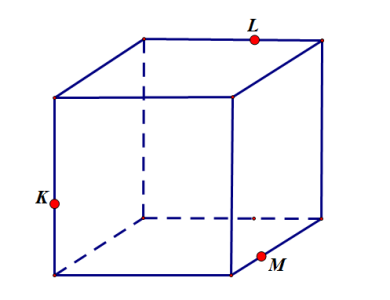 